Ayuda en caso de no poder conectarte al acto de adjudicación a través de ZoomPaso 0: Mantén la calma, todo tiene arreglo y con estos sencillos pasos podrás acceder en cuestión de 2 minutos a tu acto de adjudicación.Acceder a https://videoconferencia.um.es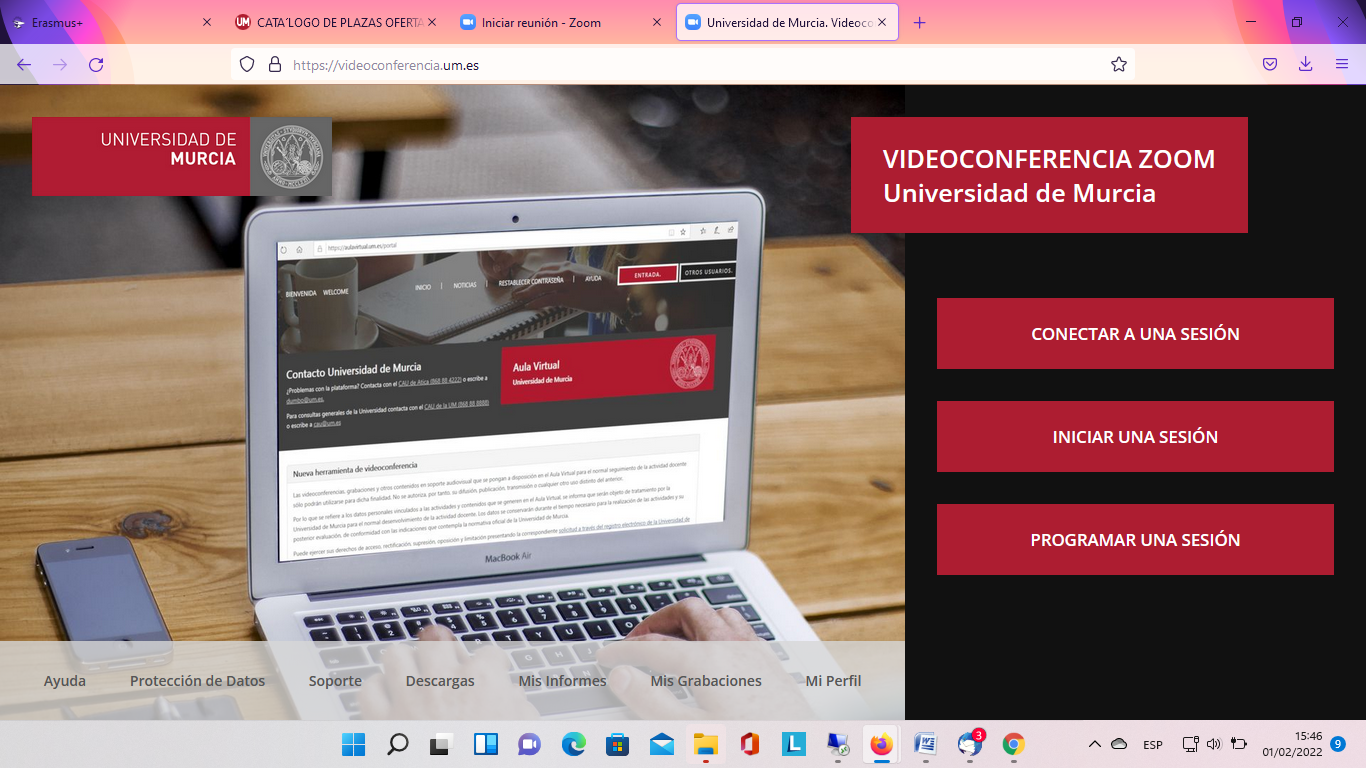 Paso 1: Pincha en “Conectar a una sesión”(Descarga la aplicación de Zoom si no la tienes instalada)Paso 2: Pulsa en Ingresar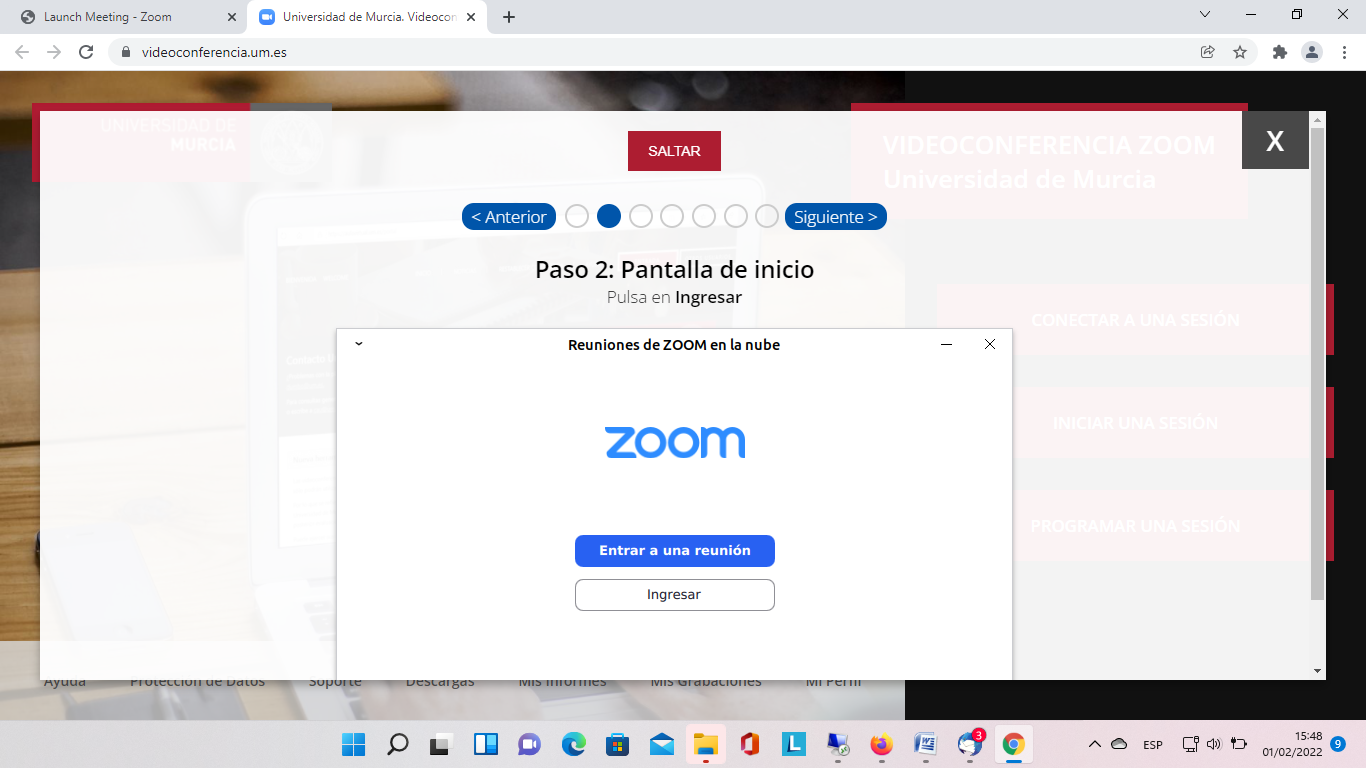 Paso 3: De los 3 accesos posibles, pincha en iniciar Sesión con SSO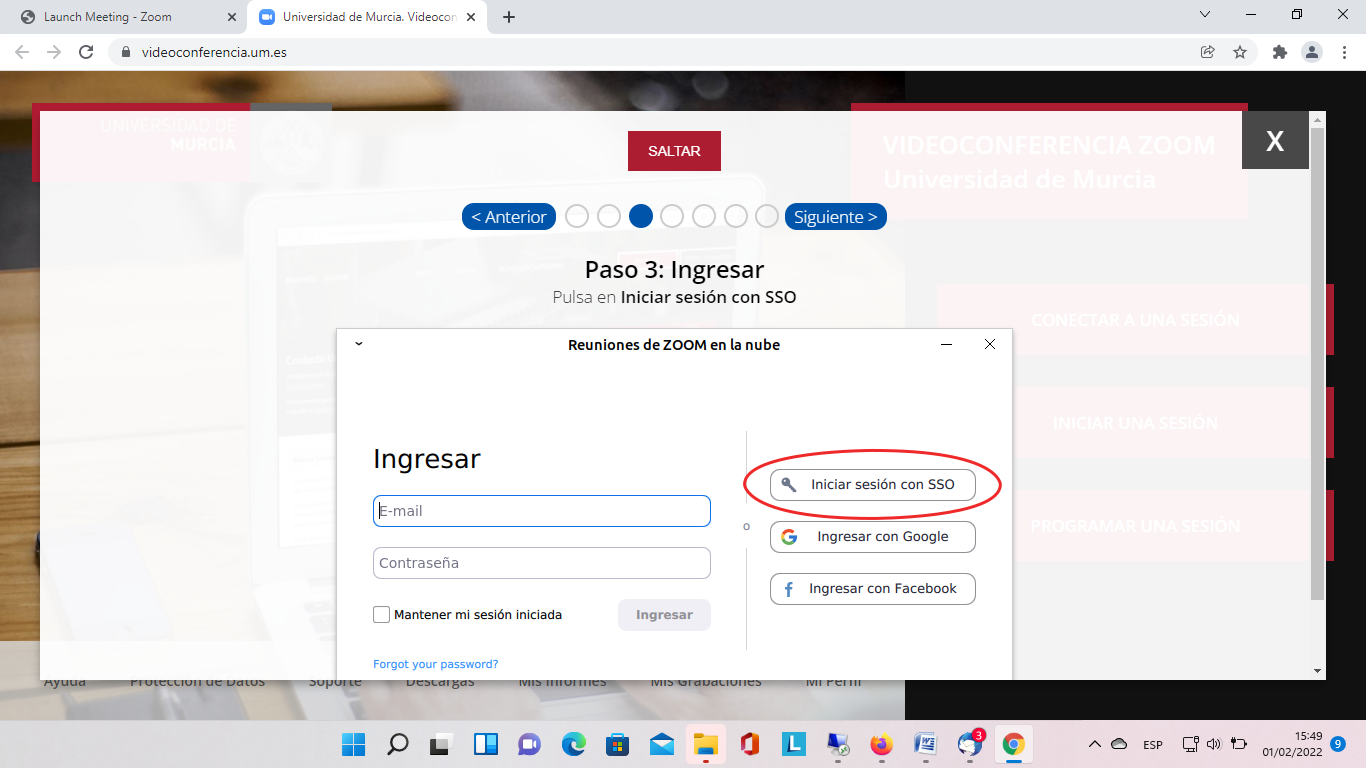 Paso 4: Escribe umurcia en el cuadro tal y como se indica abajo y pulsa en Continuar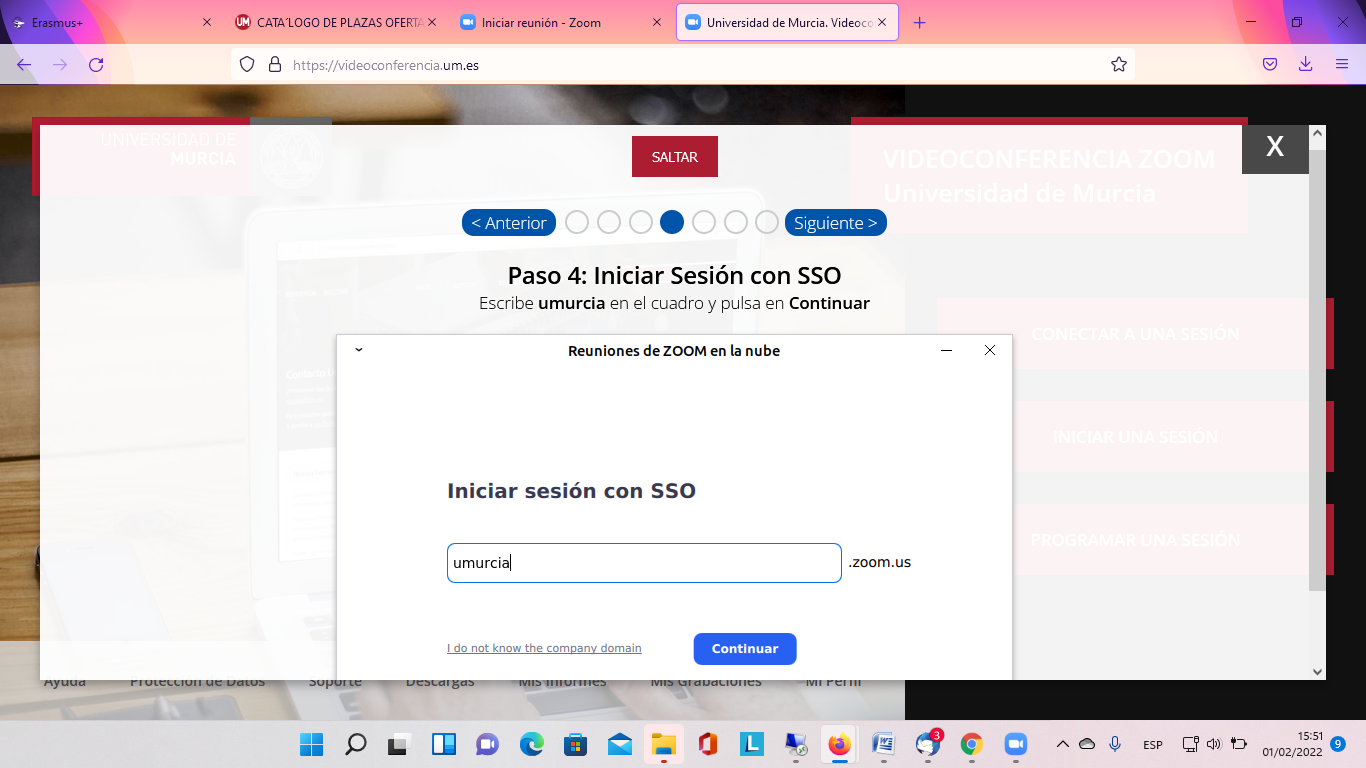 Paso 5: entrada um.es
Indica tu usuario@um.es y tu contraseña y accede.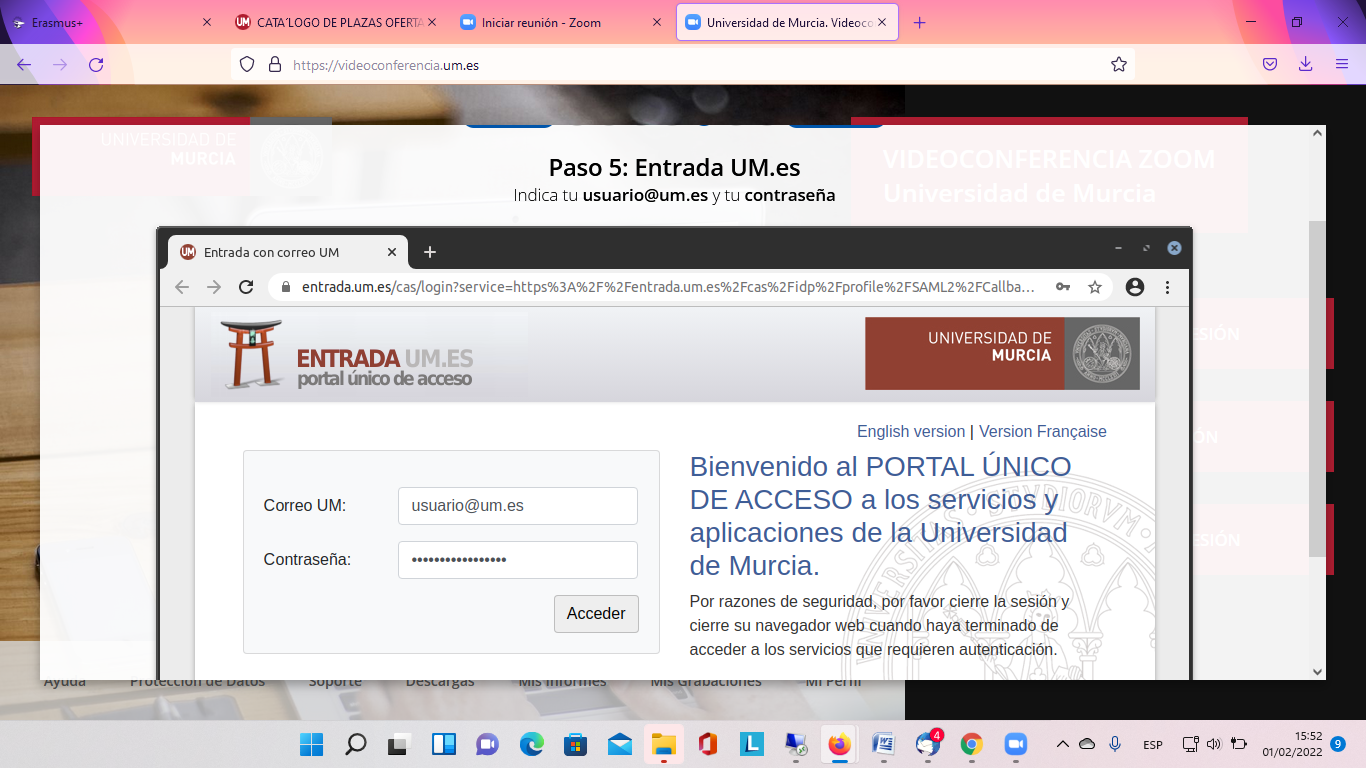 Con estos pasos, ya estarías dentro. ¿Y si no puedo?Si no te funciona, cambia de navegador (Mozilla Firefox, Google Chrome son los más recomendables).Prueba con otro dispositivo que tenga cámara en caso de que no te funcione cambiando de navegador.Hay varias formas de acceder, y a veces da problemas la autenticación, así que os dejamos estos datos por si entráis de otra forma:La ID de la reunión serán los números de enlace de vuestro acto.Ejemplo: Enlace de Zoom para el acto de la Fac. de Ecomía y empresa:  https://umurcia.zoom.us/j/97428767155?pwd=WDZhRlRjUTlaQXZwK3pJcnd4K29oZz09El ID es: 97428767155Dominio: umurciaContraseña: Erasmus22 (la E de Erasmus es mayúscula).Esperamos que esta información os sea de utilidad.Si no consigues acceder de ninguna manera, llama al soporte técnico de la UMU (ATICA): 868 88 4222.